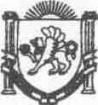 Республика КрымНижнегорский район Администрация Чкаловского сельского поселенияПОСТАНОВЛЕНИЕ№56-Б26.05.2021г.                                                                                                      с.Чкалово О внесении изменений в постановление администрации Чкаловского сельского поселения Нижнегорского района Республики Крым от 11.06.2020 № 68 «Об утверждении графика составления проекта бюджета Чкаловского сельского поселения Нижнегорского района Республики Крым на очередной финансовый год и плановый период» В соответствии с Бюджетным кодексом Российской Федерации, Федеральным  законом от 06 октября 2003 года   № 131-ФЗ «Об общих принципах организации местного самоуправления в Российской Федерации», Распоряжением  Совета министров Республики Крым от 21мая 2021 № 616-р, Уставом муниципального образования Чкаловское сельское поселение  Нижнегорского района Республики Крым и с целью обеспечения формирования проекта бюджета Чкаловского сельского поселения Нижнегорского района Республики Крым на очередной финансовый год и плановый период, администрация Чкаловского сельского поселения1.	Внести изменения в постановление администрации Чкаловского сельского поселения Нижнегорского района Республики Крым от 11.06.2020 № 68 «Об утверждении графика составления проекта бюджета Чкаловского сельского поселения Нижнегорского района Республики Крым на очередной финансовый год и плановый период»:1.1.	График составления проекта бюджета Чкаловского сельского поселения Нижнегорского района Республики Крым на очередной финансовый год и плановый период, изложить в новой редакции(прилагается). 2. Настоящее постановление вступает в силу с момента его подписания  3. Контроль за исполнением настоящего постановление оставляю за собой.Председатель Чкаловского  сельского совета-глава администрации Чкаловского сельского поселения                                          М.Б.ХалицкаяПриложение к постановлению  администрацииЧкаловского сельского поселенияот 26.05.2021 г. № 56-БГРАФИКСОСТАВЛЕНИЯ ПРОЕКТА БЮДЖЕТА ЧКАЛОВСКОГО СЕЛЬСКОГОПОСЕЛЕНИЯ НИЖНЕГОРСКОГО РАЙОНА РЕСПУБЛИКИ КРЫМ НА ОЧЕРЕДНОЙ ФИНАНСОВЫЙ ГОД И НА ПЛАНОВЫЙ ПЕРИОД№ п/пНаименование показателей, материалов, документов, мероприятийОтветственный исполнительПредельный срок представления материалов и документов, исполнения мероприятийКуда представляется123451.Предварительные показатели прогноза социально-экономического развития муниципального образованияАдминистрация Чкаловского сельского поселения Нижнегорского района Республики КрымДо 1 июняСектор финансов и бухгалтерского учета2.Направление предложений по формированию перечня муниципальных программ, планируемых к реализации за счет средств бюджета сельского поселенияГРБСыДо 30 июняАдминистрация Чкаловского сельского поселения Нижнегорского района Республики Крым3.Представление предложений по оптимизации и повышению эффективности бюджетных расходовГРБСыПо отдельному графикуСектор финансов и бухгалтерского учета4.Согласование исходных данных для расчета дотации на выравнивание бюджетной обеспеченности поселенияАдминистрация Чкаловского сельского поселения Нижнегорского района Республики Крымдо 2 августаМинистерство финансов Республики Крым5.Доведение предельных объемов бюджетных ассигнований на очередной финансовый год и плановый период в разрезе главных распорядителей средств бюджетаАдминистрация Чкаловского сельского поселения Нижнегорского района Республики КрымДо 10 августаГРБСы8.Формирование кодов целевых статей расходов бюджета Чкаловского сельского поселения Нижнегорского района Республики КрымСектор финансов и бухгалтерского учетаПо мере поступления предложенийх9Прогноз основных показателей социально экономического развития Чкаловского сельского поселения Нижнегорского района Республики Крым на очередной финансовый год и плановый периодАдминистрация Чкаловского сельского поселения Нижнегорского района Республики Крымдо 15 июляСектор финансов и бухгалтерского учета10Предоставление расчета на финансирование переданных полномочий по культуре на очередной финансовый год и на плановый периодАдминистрация Чкаловского сельского поселения Нижнегорского района Республики КрымДо 01 августаСектор финансов и бухгалтерского учета11Представление проекта перечня муниципальных программ с учетом внесенных изменений, планируемых к реализации на территории Чкаловского сельского поселения Нижнегорского района Республики Крым, начиная с очередного финансового годаАдминистрация Чкаловского сельского поселения Нижнегорского района Республики КрымДо 30 июняСектор финансов и бухгалтерского учета12Представление прогноза поступления налоговых и неналоговых доходов бюджета Чкаловского сельского поселения Нижнегорского района Республики Крым в разрезе всех администрируемых доходов на очередной финансовый год и на плановый период и пояснительных записок по каждому источнику доходовГАДБыДо 02 августаСектор финансов и бухгалтерского учета13.Подготовка проектов муниципальных программ  с учетом внесения изменений в действующие и новые программыГРБСыДо 05 июляСектор финансов и бухгалтерского учета14Предварительные итоги социально-экономического развития Чкаловского сельского поселения Нижнегорского района Республики Крым за 1 полугодие 2021 годаАдминистрация Чкаловского сельского поселения Нижнегорского района Республики Крымдо 02 августаСектор финансов и бухгалтерского учета15.Прогноз поступления налоговых и неналоговых доходов местных бюджетов на очередной финансовый год и на плановый период в разрезе кодов бюджетной классификации Российской Федерации по формам, доведенным Министерством финансов Республики КрымАдминистрация Чкаловского сельского поселения Нижнегорского района Республики КрымПо графику МинистерстваМинистерство финансов Республики Крым16. Сведения о показателях ресурсного обеспечения муниципальных программ на период их действияАдминистрация Чкаловского сельского поселения Нижнегорского района Республики Крымдо 10 сентябряСектор финансов и бухгалтерского учета17.Подготовка проекта основных направлений бюджетной и налоговой политики Сектор финансов и бухгалтерского учетаДо 1 октябряАдминистрация Чкаловского сельского поселения Нижнегорского района Республики Крым18.Представление паспортов утвержденных муниципальных программ (проектов изменений в паспорта)ГРБСыДо 1 сентябряАдминистрация Чкаловского сельского поселения Нижнегорского района Республики Крым19.Представление проекта постановления администрации о прогнозе социально-экономического развития муниципального образованияАдминистрация Чкаловского сельского поселения Нижнегорского района Республики КрымДо 20 октябряСектор финансов и бухгалтерского учета20.Формирование реестра источников доходов бюджета сельского поселенияГАДыДо 1 октябряСектор финансов и бухгалтерского учета21.Формирование реестра расходных обязательств бюджета сельского поселенияГРБСыДо 1 октябряСектор финансов и бухгалтерского учета22.Разработка и представление проекта решения о бюджете сельского поселенияАдминистрация Чкаловского сельского поселения Нижнегорского района Республики КрымДо 15 ноябряЧкаловский сельский совет Нижнегорского района Республики Крым23.Направление на согласование в Министерство финансов Республики Крым проекта решения «О бюджете Чкаловского сельского поселения Нижнегорского района Республики Крым на очередной финансовый год и плановый период»Администрация Чкаловского сельского поселения Нижнегорского района Республики КрымДо 15 октябряМинистерство финансов Республики Крым24.Проведение публичных (общественных) слушаний проекта бюджета Чкаловского сельского поселения Нижнегорского района Республики Крым на очередной финансовый год и плановый периодАдминистрация Чкаловского сельского поселения Нижнегорского района Республики КрымВ период со дня внесения в сельский совет проекта бюджета до дня его рассмотрения сельским советом в первом чтении